NOTICE OF ANNUAL GENERAL MEETINGMembers are hereby advised that the Annual General Meeting of Queensland Council of Garden Clubs Inc. will be held on Tuesday 12 March 2024, commencing at 10 am in the Auditorium, Brisbane Botanic Gardens Mt Coot-tha, Toowong. Please ensure that your club or society has renewed its membership to be eligible to vote. Two delegates from each member club are invited to attend. Each club is entitled to one vote. Business to be conducted:Confirmation of minutes of 2023 AGMPresident’s ReportReceiving of Management Committee’s report and financial statements for 2023The receiving of the auditor’s report upon the books and accounts for 2023The appointment of an auditorElection of Office BearersElection of Office Bearers Nominations are sought for all positions. President, Secretary, Treasurer, and 8 committee members.All nominees must be financial members of a QCGC club and be nominated and seconded by that club.More nomination forms for Election of Office Bearers can be obtained from the Secretary. Anne Baster, Secretary**********************************************************************************************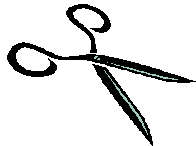 MANAGEMENT COMMITTEE 2024 NOMINATIONPOSITION						………………………………………………………………………………………………………CLUB								………………………………………………………………………………………………………NOMINEE 		Name			………………………………………………………………………………………………………Signature		………………………………………………………………………………………………………NOMINATOR		Name			………………………………………………………………………………………………………Position		………………………………………………………………………………………………………Signature		………………………………………………………………………………………………………SECONDER 		Name			………………………………………………………………………………………………………Position		………………………………………………………………………………………………………Signature		………………………………………………………………………………………………………**********************************************************************************************************************************************************RSVP		Closing date for nominations is 27 February 2024POST		The Secretary, Queensland Council of Garden Clubs Inc. PO Box 5545, Stafford Heights Qld 4053EMAIL		secretary2@qcgc.net - attach scan or photo of form